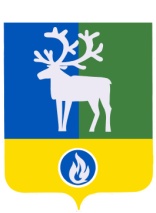 СЕЛЬСКОЕ ПОСЕЛЕНИЕ ПОЛНОВАТБЕЛОЯРСКИЙ РАЙОНХАНТЫ-МАНСИЙСКИЙ АВТОНОМНЫЙ ОКРУГ – ЮГРААДМИНИСТРАЦИЯ СЕЛЬСКОГО ПОСЕЛЕНИЯ ПОЛНОВАТРАСПОРЯЖЕНИЕот 18 декабря 2019 года                                                                                              № 202-рОб утверждении  плана основных мероприятий по профилактике терроризма и минимизации и (или) ликвидации последствий проявлений терроризма на территории сельского поселения Полноват на 2020 год    В соответствии с Федеральным Законом от 6 октября 2003 года № 131-ФЗ «Об общих принципах организации местного самоуправления в Российской Федерации», Федеральным законом от 6 марта 2006 года № 35-ФЗ «О противодействии терроризму», Федеральным законом от 25 июля 2002 года № 114-ФЗ «О противодействии экстремистской деятельности», Указом Президента Российской Федерации от 15 февраля 2006 года № 216 «О мерах по противодействию терроризму», Уставом сельского поселения Полноват, в целях определения основных направлений деятельности в рамках реализации вопроса местного значения – участие в профилактике терроризма и экстремизма и в минимизации и (или) ликвидации последствий проявления терроризма и экстремизма на территории сельского поселения Полноват:1. Утвердить прилагаемый План основных мероприятий по профилактике терроризма и минимизации и (или) ликвидации последствий проявлений терроризма на территории сельского поселения Полноват на 2020 год.2. Настоящее распоряжение вступает в силу  с момента его подписания.         3. Контроль за выполнением настоящего распоряжения возложить на заместителя главы муниципального образования, заведующего сектором муниципального хозяйства администрации сельского поселения Полноват, Уразова Е.У.Глава сельского поселения Полноват                                               Л.А. МакееваПЛАНосновных мероприятий по профилактике терроризма и минимизации и (или) ликвидации последствий проявлений терроризма на территории сельского поселения Полноват на 2020 год_______________УТВЕРЖДЕНраспоряжением администрации сельского поселения Полноватот 18 декабря 2019 года   № 202-р№ п/пНаименование мероприятияСрок исполненияОтветственный12341.Проведение  работы  среди учащихся по вопросам профилактики терроризма и экстремизмаВ течение годаДиректор муниципального автономного общеобразовательного учреждения Белоярского района «Средняя общеобразовательная школа                  им. И.Ф. Пермякова с. Полноват»; участковый уполномоченный полиции2.Проведение осмотра  чердачных и подвальных помещений, очистка входов  и выходов   всех общественных зданий и общеобразовательных учрежденийЕжеквартальноРуководители учреждений и организаций;участковый уполномоченный полиции3.Определение  мест  парковки  автотранспорта на достаточном удалении от места проведения массовых мероприятийПо мере необходимостиЗаместитель главы сельского поселения;участковый уполномоченный полиции4.Проведение профилактических бесед с детьми и родителями о действиях при угрозе возникновения теракта с приглашением представителей правоохранительных органов3 кварталДиректор муниципального автономного общеобразовательного учреждения Белоярского района «Средняя общеобразовательная школа                  им. И.Ф. Пермякова с. Полноват»;участковый уполномоченный полиции5.Проведение мероприятий, посвященных Дню солидарности в борьбе с терроризмомСентябрьДиректор муниципального автономного учреждения сельского поселения Полноват «Центр культуры и спорта «Созвездие»6.Проведение разъяснительной работы с гражданами сельского поселения  по теме: «Действия населения при угрозе теракта»Апрель Заместитель главы сельского поселения;участковый уполномоченный полиции